ПРОЄКТ РІШЕННЯПро затвердження Правил  розміщення зовнішньої реклами на території Новокаховської міської територіальної громадиЗ метою впорядкування розміщення зовнішньої реклами на території Новокаховської міської територіальної громади, відповідно до статті 16 Закону України ,,Про рекламу”, Закону України ,,Про дозвільну систему у сфері господарської діяльності”, постанови Кабінету Міністрів України від 29.12.2003 №2067 ,,Про затвердження Типових правил розміщення зовнішньої реклами”, керуючись статтею 25 Закону України ,,Про місцеве самоврядування в Україні” міська радаВИРІШИЛА:1. Затвердити Правила  розміщення зовнішньої реклами на території Новокаховської міської територіальної громади (додаток 1).2. Визнати таким, що втратило чинність рішення Новокаховської міської ради від 28 грудня 2011 року №518 ,,Про затвердження Правил розміщення та експлуатації об’єктів зовнішньої реклами та інформації в м.Нова Каховка”.3. Рішення набирає чинності з 01 січня 2022 року і є обов’язковим для виконання на всій території Новокаховської міської територіальної громади.4. Контроль за виконанням цього рішення покласти на першого заступника міського голови Тарабаку О.А. та постійну комісію мандатну, з питань депутатської діяльності та етики, законності і правопорядку                                                         (Красовська О.Б.).                                       Міський голова                                                              Володимир КОВАЛЕНКОЗАТВЕРДЖЕНОСекретар міської ради__________ Дмитро ВАСИЛЬЄВДодаток до рішення _____ сесії міської ради _____ скликання від __________ 2021 року №____П Р А В И Л А розміщення зовнішньої реклами на території Новокаховської міської територіальної громади 1. ЗАГАЛЬНІ ПОЛОЖЕННЯ1.1. Правила розміщення зовнішньої реклами на території Новокаховської міської територіальної громади (далі - Правила) розроблені відповідно до законів України ,,Про дозвільну систему у сфері господарської діяльності”, ,,Про місцеве самоврядування в Україні”, ,,Про рекламу”, ,,Про охорону культурної спадщини”, постанови Кабінету Міністрів України від 29.12.2003 №2067 ,,Про затвердження Типових правил розміщення зовнішньої реклами”, які регулюють відносини, що виникають у зв’язку з розміщенням зовнішньої реклами в населених пунктах Новокаховської  міської територіальної громади і визначають порядок надання дозволів на розміщення такої реклами. 1.2. Дія Правил поширюється на всю територію Новокаховської міської територіальної громади, включаючи розташування рекламних засобів на будинках (будівлях) і спорудах, на відкритих майданчиках, на міських вулицях (дорогах), площах та інших територіях, у зелених зонах,  на елементах вуличного обладнання, об'єктах, розташованих на відкритій місцевості, незалежно від форм власності та відомчого підпорядкування.Дія Правил поширюється на всі підприємства, установи та організації, незалежно від форми власності та відомчої належності, а також на фізичних осіб, в тому числі фізичних осіб - підприємців, які здійснюють діяльність у сфері розміщення об’єктів зовнішньої реклами на території Новокаховської міської територіальної громади. Правила є обов’язковими для виконання всіма учасниками рекламної діяльності.1.3. Правила регламентують порядок видачі дозволів на розміщення зовнішньої реклами або відмови в їх видачі, переоформлення, анулювання, визначають вимоги до технічного стану, художньо-естетичного вигляду та порядку розміщення рекламних засобів, а також порядок здійснення контролю за дотриманням положень цих Правил.1.3.1. Зовнішня реклама розміщується на підставі дозволів та у встановленому законодавством порядку. 	Видача (відмова у видачі, переоформлення, анулювання) дозволу на розміщення зовнішньої реклами здійснюється відповідно до Закону України ,,Про дозвільну систему у сфері господарської діяльності”.Справляння плати за видачу зазначених дозволів виконавчими органами міської ради забороняється.1.4. На територіях, будинках і спорудах зовнішня реклама розміщується за згодою їх власників або уповноважених ними органів (осіб) з урахуванням архітектурних, функціонально-планувальних, історико-культурних чинників, типології елементів місцевого середовища та з додержанням правил благоустрою території Новокаховської міської територіальної громади. 1.5. Для регулювання діяльності з розміщення зовнішньої реклами міська рада покладає відповідні функції на управління містобудування та архітектури міської ради (далі - Робочий орган). У процесі регулювання діяльності з розміщення зовнішньої реклами робочим органом залучаються на громадських засадах представники галузевих рад підприємців, об’єднань громадян та об’єднань підприємств, які провадять діяльність у сфері реклами.2. ВИЗНАЧЕННЯ ТЕРМІНІВ2.1. У цих Правилах, відповідно до законодавства про рекламу, наведені нижче терміни вживаються в такому значенні:алея - дорога в парку, саду, сквері, лісопарку, на бульварі, обсаджена, як правило, з обох боків деревами та чагарниками;виконавчий орган ради - виконавчий комітет Новокаховської міської ради; дозвіл - документ установленої форми, виданий розповсюджувачу зовнішньої реклами на підставі рішення виконавчого комітету Новокаховської міської ради, який дає право на розміщення зовнішньої реклами на певний строк та у певному місці;зовнішня реклама - реклама, що розміщується на спеціальних тимчасових і стаціонарних конструкціях - рекламоносіях, розташованих на відкритій місцевості, а також на зовнішніх поверхнях будинків, споруд, на елементах вуличного обладнання, над проїжджою частиною вулиць і доріг;місце розташування рекламного засобу - площа зовнішньої поверхні будинку, споруди, елемента вуличного обладнання або відведеної території на відкритій місцевості у межах населеного пункту, що надається розповсюджувачу зовнішньої реклами в тимчасове користування власником або уповноваженим ним органом (особою);пішохідна доріжка - елемент дороги, призначений для руху пішоходів, облаштований у її межах чи поза нею і позначений дорожнім знаком;прихована реклама - інформація про особу чи товар у програмі, передачі, публікації, якщо така інформація слугує рекламним цілям і може вводити в оману осіб щодо дійсної мети таких програм, передач, публікацій;реклама - інформація про особу чи товар, розповсюджена в будь-якій формі та в будь-який спосіб і призначена сформувати або підтримати обізнаність споживачів реклами та їх інтерес щодо таких осіб чи товару;рекламні засоби - засоби, що використовуються для доведення реклами до її споживача (далі - РЗ);робочий орган – Управління містобудування та архітектури Новокаховської міської ради;розповсюджувач реклами - особа, яка здійснює розповсюдження реклами;соціальна реклама -  інформація будь-якого виду, розповсюджена в будь-якій формі, яка спрямована на досягнення суспільно корисних цілей, популяризацію загальнолюдських цінностей і розповсюдження якої не має на меті отримання прибутку;спеціальні конструкції - тимчасові та стаціонарні рекламні засоби (світлові та несвітлові, наземні та неназемні (повітряні), плоскі та об'ємні стенди, щити, панно, транспаранти, тролі, таблички, короби, механічні, динамічні, електронні табло, екрани, панелі, тумби, складні просторові конструкції, аеростати, повітряні кулі тощо), які використовуються для розміщення реклами;вивіска чи табличка - елемент на будинку, будівлі або споруді з інформацією про зареєстроване найменування особи, знаки для товарів і послуг, що належать такій особі, вид її діяльності (якщо це не випливає із зареєстрованого найменування особи), час роботи, що розміщений на зовнішній поверхні будинку, будівлі або споруди не вище першого поверху або на поверсі, де розташовується власне чи надане у користування особі приміщення (крім, випадків, коли суб’єкту господарювання належить на праві власності або користування вся будівля або споруда), біля входу у таке приміщення, який не є рекламою. 2.2. Інші терміни застосовуються у значенні, наведеному у Законі України ,,Про рекламу” та Типових правилах розміщення зовнішньої реклами, затверджених постановою Кабінету Міністрів України від 29 грудня 2003 року №2067.3. ЗАВДАННЯ ТА ПОВНОВАЖЕННЯ РОБОЧОГО ОРГАНУ3.1. Регулювання діяльності по розміщенню зовнішньої реклами на території Новокаховської міської територіальної громади, а також на об’єктах комунальної власності здійснюється Робочим органом - управлінням містобудування та архітектури Новокаховської міської ради.3.2. До повноважень Робочого органу належать:- розгляд заяв суб’єктів господарювання на отримання (переоформлення, анулювання) дозволу на розміщення зовнішньої реклами, що подаються через центр надання адміністративних послуг виконавчого комітету Новокаховської міської ради;- надання у разі потреби розповсюджувачам зовнішньої реклами архітектурно-планувальних завдань на опрацювання проектно-технічної документації для розташування рекламних засобів;- підготовка проекту рішення виконавчого комітету Новокаховської міської ради щодо надання дозволу (у тому числі погодження з органами та особами, зазначеними у  цих Правилах) або про відмову у його наданні;- видача дозволу на підставі рішення виконавчого  комітету Новокаховської міської ради; - ведення інформаційного банку даних місць розташування рекламних засобів, плану їх розміщення та надання у встановленому порядку інформації для оновлення даних містобудівного кадастру населених пунктів;- підготовка проектів договорів на право тимчасового користування місцем розташування рекламного засобу, що перебуває у комунальній власності   Новокаховської міської територіальної громади;- здійснення контролю за надходженням плати за договорами на підставі інформації про надходження коштів суб’єктів господарювання, яку надає Робочому органу фінансове управління Новокаховської міської ради щомісяця до 10-го числа місяця наступного за попереднім станом на 1-ше число;- подання територіальним органам спеціально уповноваженого центрального органу виконавчої влади у сфері захисту прав споживачів в Автономній Республіці Крим, областях, містах Києві та Севастополі матеріалів про порушення порядку розповсюдження та розміщення реклами;- підготовка і подання виконавчому комітету Новокаховської міської ради пропозицій щодо економічно обґрунтованих диференційованих тарифів за користування міськими об’єктами і територіями, що перебувають у комунальній власності під розміщення зовнішньої реклами.3.2.1. Робочий орган не може виступати заявником на розміщення рекламних засобів та одержувати у встановленому порядку дозвіл.3.2.2. Робочий орган здійснює інші повноваження відповідно до законодавства.4. ПОРЯДОК РОЗМІЩЕННЯ ЗОВНІШНЬОЇ РЕКЛАМИ 4.1.  Відповідно до частини 14 статті 4¹ Закону України ,,Про дозвільну систему у сфері господарської діяльності” для одержання (переоформлення, анулювання) дозволу заявник подає адміністратору Центру надання адміністративних послуг виконавчого комітету Новокаховської міської ради заяву за формою згідно з додатком 1 до Правил, до якої додаються:- фотокартка або комп'ютерний макет місця (розміром не менш як 6 х 9 сантиметрів), на якому планується розташування рекламного засобу, та ескіз рекламного засобу з конструктивним рішенням.4.2.  За наявності документів, передбачених пунктом 4.1 розділу 4 цих Правил, відомості про заяву у той же день вносяться робочим органом до внутрішнього реєстру заяв та дозволів на розміщення зовнішньої реклами (журналу), який ведеться у довільній формі.Робочий орган протягом двох робочих днів з дня реєстрації заяви перевіряє місце розташування рекламного засобу, зазначене у заяві, на предмет надання на заявлене місце,  зареєстрованого в установленому порядку дозволу за формою згідно з додатком 2 до Правил.У разі прийняття рішення про відмову у видачі дозволу робочий орган надсилає заявникові вмотивовану відповідь із зазначенням підстав, передбачених Законом України ,,Про дозвільну систему у сфері господарської діяльності”.Строк видачі дозволу або надання письмового повідомлення про відмову у його видачі становить 10 робочих днів.4.3. Видача дозволу погоджується робочим органом з власником місця або уповноваженим ним органом (особою), а також з:- Мінкультури - у разі розміщення зовнішньої реклами на пам’ятках національного значення, в межах зон охорони цих пам’яток, історичних ареалів населених місць;- органом виконавчої влади Автономної Республіки Крим, обласною, Київською та Севастопольською міськими держадміністраціями - у разі розміщення зовнішньої реклами на пам’ятках місцевого значення, а також в межах зон охорони цих пам’яток;- утримувачем інженерних комунікацій - у разі розміщення зовнішньої реклами в межах охоронних зон цих комунікацій;- Укравтодором або власниками автомобільних доріг та Національною поліцією - у разі розміщення зовнішньої реклами у межах смуги відведення автомобільних доріг.Перелік органів та осіб, з якими погоджується видача дозволу, є вичерпним.Дії щодо отримання зазначених погоджень вчиняються робочим органом без залучення заявника протягом строку, встановленого для отримання дозволу.Для здійснення погодження робочий орган не пізніше дня, що настає за днем одержання документів від заявника, надсилає їх копії у паперовому або електронному (шляхом сканування) вигляді органам, зазначеним в абзацах першому - п’ятому цього пункту, та встановлює строк розгляду зазначених документів.	За результатами дозвільної (погоджувальної) процедури органи, зазначені в абзацах першому - п’ятому цього пункту, надають погодження, які у паперовому або електронному (шляхом сканування) вигляді надсилаються робочому органу.У разі ненадання органами, зазначеними в абзацах першому - п’ятому цього пункту, протягом встановленого строку погоджень вважається, що видачу дозволу погоджено.4.4. Під час надання дозволу втручання у форму рекламного засобу та зміст реклами забороняється.4.5.  Робочий орган протягом не більш як двох робочих днів з дати одержання від органів та осіб, з якими погоджується видача дозволу, подає виконавчому комітету міської ради пропозиції та проект відповідного рішення. 4.6. Виконавчий комітет Новокаховської міської ради протягом одного робочого дня з дати одержання зазначених пропозицій приймає рішення про надання дозволу або про відмову у його наданні.Дозвіл або відмова у його видачі видається не пізніше ніж протягом наступного робочого дня після прийняття відповідного рішення.4.7. Робочий орган протягом десяти днів з дати реєстрації дозволу надає органам державної податкової служби інформацію про розповсюджувачів зовнішньої реклами, яким надано дозвіл.4.8.  Дозвіл надається строком на п'ять років, якщо менший строк не зазначено у заяві.4.9. Виданий у встановленому порядку дозвіл є підставою для розміщення зовнішньої реклами та виконання робіт, пов’язаних з розташуванням рекламного засобу.4.10. Після розташування рекламного засобу, розповсюджувач зовнішньої реклами у п’ятиденний строк зобов’язаний подати робочому органу фотокартку місця розташування рекламного засобу (розміром не менш як 6 х 9 сантиметрів).4.11. У разі зміни містобудівної ситуації, проведення реконструкції, ремонту, будівництва на місці розташування рекламного засобу, які зумовлюють необхідність зміни місця розташування рекламного засобу, робочий орган у семиденний строк письмово повідомляє про це розповсюджувача зовнішньої реклами.У десятиденний строк з початку зміни містобудівної ситуації, реконструкції, ремонту, будівництва робочий орган надає розповсюджувачу зовнішньої реклами інформацію про інше рівноцінне місце. У разі досягнення згоди щодо нового місця розташування рекламного засобу вносяться зміни у дозвіл.Відшкодування витрат, пов'язаних з демонтажем та монтажем рекламного засобу на новому місці, здійснюється відповідно до договору з власником місця розташування рекламного засобу.Плата за надання робочим органом послуг, пов’язаних із зміною місця розташування рекламного засобу, не справляється. Строк дії дозволу продовжується на час, необхідний для вирішення питання про надання рівноцінного місця. Після закінчення реконструкції, ремонту, будівництва на місці розташування рекламного засобу розповсюджувач зовнішньої реклами має пріоритетне право на розташування рекламного засобу на попередньому місці.Плата за тимчасове користування місцем розташування рекламних засобів, що перебуває у комунальній власності, встановлюється у порядку, визначеному органами місцевого самоврядування, а місцем, що перебуває у державній або приватній власності, - на договірних засадах з його власником або уповноваженим ним органом (особою). При цьому площа місця розташування рекламного засобу визначається як сума площі горизонтальної проекції рекламного засобу на це місце та прилеглої ділянки завширшки 0,5 метра за периметром горизонтальної проекції цього засобу. Для неназемного та недахового рекламного засобу площа місця дорівнює площі вертикальної проекції цього засобу на уявну паралельну їй площину.Розмір плати за тимчасове користування місцем розташування рекламного засобу не може встановлюватися залежно від змісту реклами.У разі виникнення підстав для переоформлення дозволу на розміщення зовнішньої реклами суб'єкт господарювання зобов'язаний протягом п’яти робочих днів з дня настання таких підстав подати дозвільному органу через Центр надання адміністративних послуг виконавчого комітету Новокаховської міської ради заяву про переоформлення цього документа.Дозвільний орган протягом двох робочих днів з дня одержання заяви про переоформлення дозволу на розміщення зовнішньої реклами зобов’язаний прийняти рішення про переоформлення цього документа, з урахуванням змін, зазначених у заяві про переоформлення дозвільного документа.У разі переоформлення дозволу на розміщення зовнішньої реклами дозвільний орган не пізніше наступного робочого дня з дня переоформлення цього документа приймає рішення про визнання недійсним дозволу на розміщення зовнішньої реклами, що був переоформлений, з внесенням відповідних змін до Єдиного державного реєстру юридичних осіб, фізичних осіб - підприємців та громадських формувань.Строк дії переоформленого документа дозвільного характеру не може перевищувати строк дії, зазначений у документі дозвільного характеру, що переоформлявся.Не переоформлений в установлений строк дозвіл на розміщення зовнішньої реклами є недійсним, крім випадку, передбаченого абзацом третім частини 8 статті 4¹ Закону України ,,Про дозвільну систему у сфері господарської діяльності”.Рекламодавцем соціальної реклами може бути будь-яка особа.Соціальна реклама не повинна містити посилань на конкретний товар та/або його виробника, на рекламодавця (крім випадків, коли рекламодавцем є громадське об’єднання чи благодійна організація або меценат фізичної культури і спорту (під час підготовки та проведення офіційних спортивних заходів), на об’єкти права інтелектуальної власності, що належать виробнику товару або рекламодавцю соціальної реклами, крім реклами національних фільмів. На осіб, які безоплатно виробляють і розповсюджують соціальну рекламу, та на осіб, які передають свої майно і кошти іншим особам для виробництва і розповсюдження соціальної реклами, поширюються пільги, передбачені законодавством України для благодійної діяльності.Розповсюджувачі зовнішньої реклами, на замовлення виконавчого комітету Новокаховської міської ради, за дорученнями Робочого органу, розміщують соціальну та святкову рекламу (інформацію) на кожній  рекламній площині РЗ на розміщення яких отримано дозвіл. Суб’єктам господарювання перед розміщенням соціальної реклами необхідно отримати погодження Робочого органу.5. ВИМОГИ ДО ОБ'ЄКТІВ ЗОВНІШНЬОЇ РЕКЛАМИ.5.1. Зовнішня реклама повинна відповідати таким вимогам: - розміщуватися з додержанням вимог техніки безпеки;- розміщуватися із забезпеченням видимості дорожніх знаків, світлофорів, перехресть, пішохідних переходів, зупинок транспорту загального користування та не відтворювати зображення дорожніх знаків;- освітлення зовнішньої реклами не повинно засліплювати учасників дорожнього руху, а також не повинно освітлювати квартири житлових будинків;- фундамент наземної зовнішньої реклами, що виступає над поверхнею землі, може бути декоративно оформлений;- на опорах наземної зовнішньої реклами, що розміщується вздовж проїжджої частини вулиць і доріг, за вимогою уповноваженого підрозділу Національної поліції наноситься вертикальна дорожня розмітка із світловідбивних матеріалів заввишки до 2 метрів від поверхні землі; - нижній край зовнішньої реклами, що розміщується над проїжджою частиною вулиць і доріг, у тому числі на мостах, естакадах тощо, повинен розташовуватися на висоті не менш як 5 метрів від поверхні дорожнього покриття;- у місцях, де проїжджа частина вулиці межує з цоколями будівель або огорожами, зовнішня реклама може розміщуватися в одну з фасадами будівель або огорожами лінію;- тимчасові виносні РЗ (штендери) розміщуються тільки під час роботи підприємств (установи, організації, тощо), котрі рекламують свої товари (послуги) та встановлюються у безпосередній близькості від його місця розташування та тільки за межею пішохідної частини тротуару. Інформаційна площина такої конструкції не повинна перевищувати 
2 кв.м для двох її сторін;- розташування рекламних засобів на перехрестях, біля дорожніх знаків, світлофорів, пішохідних переходів та зупинок транспорту загального користування дозволяється за погодженням з уповноваженим підрозділом Національної поліції;- рекламні засоби забезпечуються маркуванням із зазначенням на каркасі рекламного засобу найменування розповсюджувача зовнішньої реклами, номера його телефону, дати видачі дозволу та строку його дії;- розроблення необхідної технічної документації, монтаж (демонтаж) рекламного засобу здійснюється спеціалізованими підприємствами, установами та організаціями.5.2.  Забороняється розташовувати рекламні засоби:- на пішохідних доріжках та алеях, якщо це перешкоджає вільному руху пішоходів;- у населених пунктах на висоті менш як 5 метрів від поверхні дорожнього покриття, якщо їх рекламна поверхня виступає за межі краю проїжджої частини.Розміщення зовнішньої реклами на пам'ятках історії та архітектури і в межах зон охорони таких пам’яток, в межах об'єктів природно-заповідного фонду дозволяється за погодженням з відповідним центральним або місцевим органом виконавчої влади у сфері охорони культурної спадщини та об'єктів природно-заповідного фонду.Підключення рекламних засобів до існуючих мереж зовнішнього освітлення здійснюється відповідно до вимог, передбачених законодавством.Розташування дахових рекламних засобів забороняється без попередньої технічної експертизи спеціалізованих підприємств, установ та організацій.Розташування рекламних засобів у межах охоронних зон інженерних комунікацій дозволяється за погодженням з утримувачем зазначених комунікацій.Реклама алкогольних напоїв та тютюнових виробів, знаків для товарів і послуг, інших об’єктів права інтелектуальної власності, під якими випускаються алкогольні напої та тютюнові вироби, не повинна розміщуватися на рекламних засобах ближче ніж за 300 метрів прямої видимості від території дитячих дошкільних закладів, середніх загальноосвітніх шкіл та інших навчальних закладів, в яких навчаються діти віком до 18 років.Розміщення реклами та/або рекламних засобів на підтримувальних, опорних та інших елементах контактної мережі, на засобах та обладнанні (у тому числі опорах) зовнішнього освітлення забороняється.Відповідальність за технічний стан рекламних засобів, порушення вимог техніки безпеки під час розташування та експлуатації рекламних засобів несе розповсюджувач зовнішньої реклами згідно із законодавством.Перелік обмежень та заборон щодо розміщення зовнішньої реклами, встановлені цими Правилами, є вичерпним.5.3. Вивіски чи таблички:- повинні розміщуватися без втручання у несучи конструкції, легко демонтуватися, щоб не створювати перешкод під час робіт, пов’язаних з експлуатацією та ремонтом будівель і споруд, на яких вони розміщуються;- не повинні відтворювати зображення дорожніх знаків;- не повинні розміщуватися на будинках або спорудах - об’єктах незавершеного будівництва;- площа поверхні не повинна перевищувати 3 кв. метрів.Забороняється вимагати від суб’єктів господарювання будь-які документи для розміщення вивісок чи табличок, які не передбачені законодавством. Демонтаж вивісок чи табличок, розміщених з порушенням вимог цих Правил, здійснюється у разі:- припинення юридичної особи або припинення діяльності фізичної особи — підприємця;- невідповідності розміщення вивіски чи таблички вимогам щодо її розміщення, наданим у визначенні термінів, та архітектурним вимогам, державним нормам, стандартам і правилам, санітарним нормам;- порушення благоустрою території.Демонтаж вивісок чи табличок здійснюється за рахунок коштів юридичних або фізичних осіб - підприємців, якими вони були встановлені.6. КОНТРОЛЬ ЗА ДОТРИМАННЯМ ПРАВИЛ ТА ВІДПОВІДАЛЬНІСТЬ ЗА ЇХ ПОРУШЕННЯ.6.1. Контроль за дотриманням Правил здійснює Робочий орган  в межах своїх повноважень та інші органи відповідно до законодавства. 6.2. У разі порушення порядку розповсюдження та розміщення реклами уповноважена особа органу, який здійснює контроль за додержанням цих Правил, звертається до розповсюджувача зовнішньої реклами з вимогою усунення порушень у визначений строк. У разі невиконання цієї вимоги орган, який здійснює контроль, подає інформацію спеціально уповноваженому органу виконавчої влади у сфері захисту прав споживачів у порядку, встановленому Кабінетом Міністрів України.6.3. Розповсюджувач зовнішньої реклами, винний у порушенні цих Правил, несе відповідальність згідно із законодавством.____________ р. № ____________ЗАЯВА
про надання дозволу на розміщення зовнішньої реклами Заявник _______________________________________________________________________
                                   (для юридичної особи - повне найменування розповсюджувача зовнішньої ___________________________________________________________________________________
                                             реклами, для фізичної особи - прізвище, ім'я та по батькові)Адреса заявника _________________________________________________________________
                                                (для юридичної особи - місцезнаходження, для фізичної особи -
________________________________________________________________________________
                                                                 місце проживання, паспортні дані)Ідентифікаційний код юридичної особи
або ідентифікаційний номер фізичної особи _________________________Телефон (телефакс) _____________________________________________ Прошу надати дозвіл на розміщення зовнішньої реклами за адресою ________________________________________________________________________________
                                             (повна адреса місця розташування рекламного засобу)строком на ______________________________________________________________________
                                                                                   (літерами)Перелік документів, що додаються _________________________________________________
________________________________________________________________________________
________________________________________________________________________________ М. П.                                                                                                                         Додаток 2 ДОЗВІЛ
на розміщення зовнішньої реклами Виданий ____________ р. на підставі рішення _____________________________________
                                                                                                           (дата видачі)
_________________________________________________________________________________
                                           (виконавчий комітет міської ради, дата і номер рішення)
_____________________________________________________________________________
    (для юридичної особи - повне найменування розповсюджувача зовнішньої реклами, для фізичної
_____________________________________________________________________________
                                           особи - прізвище, ім’я та по батькові)
_____________________________________________________________________________
             (місцезнаходження (місце проживання), номер телефону (телефаксу), банківські реквізити,
_____________________________________________________________________________
                                                                ідентифікаційний код (номер)Адреса місця розташування рекламного засобу _______________________________
____________________________________________________________________________Характеристика (в тому числі технічна) рекламного засобу __________________________
_____________________________________________________________________________
                                    (вид, розміри, площа місця розташування рекламного засобу)Фотокартка або комп'ютерний макет місця з фраґментом місцевості (розміром не менш як 6 х 9 сантиметрів), на якому планується розташування рекламного засобу ТОПОГЕОДЕЗИЧНА ЗЙОМКТопогеодезичний знімок місцевості  (М 1:500) з прив’язкою місця розташування рекламного засобу: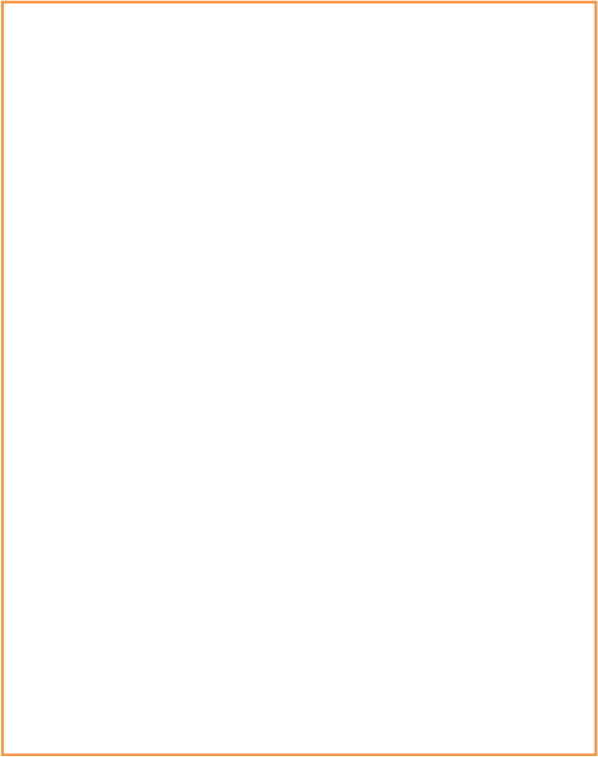 Ескіз з конструктивним рішенням рекламного засобу: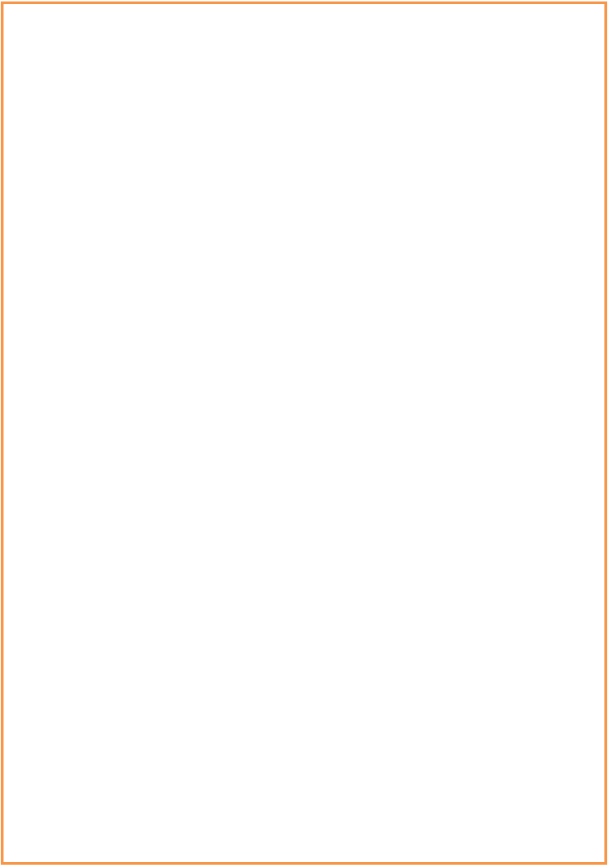        М. П.Фотокартка місця (розміром не менш як 6 х 9 сантиметрів) після розташування на ньому рекламного засобу 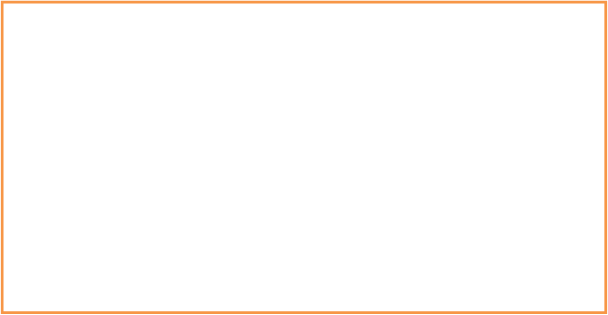 М. П.Додаток 1Керівнику робочого органу_________________________________
__________________________________Заявник
або уповноважена
ним особа   
_________________
(підпис)   
_____________________
(ініціали та прізвище) Відповідальний за топогеодезичне знімання  ______ __________________         М. П.  
  (підпис)       (ініціали та прізвище) Керівник робочого органу___________
(підпис)____________________
(ініціали та прізвище)Керівник робочого органу ___________
(підпис)____________________
(ініціали та прізвище)